 1 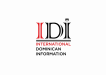 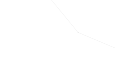 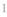 INFORMATIONS DOMINICAINES INTERNATIONALES _____ n. 605, DÉC 2020Table des matières Message de Noël 2020 ......................................1 Nomination du nouveau Promoteur de  Justice et Paix..................................................3 Nomination du nouveau président de Spem  Miram Internationalis ...................................5 Accueil de l'Encyclique Fratelli Tutti par la  famille dominicaine en Amérique latine et  aux Caraïbes. ...................................................5 Conférence virtuelle européenne inter noviciats sur la sainteté dominicaine .........7 Ordinations sacerdotales dans le Vicariat  provincial du Rwanda et du Burundi .........8 Des couleurs rayonnantes, un défi à la  créativité en période de pandémie................9 INTERVIEW: Famille dominicaine et droits  de l'homme – passé, présent et futur...........11 Message de Noël 2020 4ème Dimanche de l’avent Rome, le 20 décembre 2020 Prot. 50/20/614 Letters to the Order Ce qui était depuis le commencement, ce que  nous avons entendu, ce que nous avons vu de  nos yeux… et que nos mains ont touché du  Verbe de vie, nous vous l'annonçons. Oui, la  vie s’est manifestée… Nous vous l’annonçons…  afin que notre joie soit parfaite. I Jean 1:1,3-4 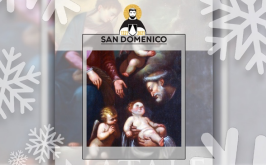 Chers frères et sœurs, Que ce soit en période de pandémie ou de  prospérité, Noël est une célébration de la proximité  inouïe de Dieu qui vient habiter en nous et parmi nous, une action de grâce à notre Dieu si bon qui  se donne lui-même en cadeau. Cette année du Seigneur 2020 s’est vraiment  révélée inattendue, sans précédent, inoubliable. La  plupart d'entre nous ont célébré le triduum de  Pâques, confinés et portes fermées, nos cœurs se  CURIA GENERALITIA FRATRUM ORDINIS PRAEDICATORUM  Piazza Pietro D´Illiria 1, 00153 Roma | idi@curia.op.org | press@curia.op.org 2 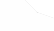  IDI nº 605, décembre 2020  sont remplis d'anxiété face à un avenir incertain.  Mais ensuite, nous avons pu tourner nos pensées  vers le Seigneur ressuscité et poser les yeux de  notre foi sur Lui, qui entre, même par des portes  fermées, nous salue de sa paix et nous invite à ne  pas avoir peur. A présent, nous célébrons Noël, toujours en lutte  contre ce virus, en nous protégeant nous-mêmes et  en protégeant nos proches en gardant une distance charitable les uns par rapport aux autres. Notre  chant du Venite adoremus est étouffé par des  masques et des écrans faciaux. Si Saint Paul nous  exhorte à contempler à "visage découvert" (2  Corinthiens 3:18) la gloire de Dieu, cette année,  nous adorons la beauté du Roi nouveau-né les  visages couverts. Même si nos célébrations sont  simples et clairsemées, nous puisons notre espoir  et notre consolation dans la commémoration de la  naissance de l'Emmanuel, le Dieu qui est "plus proche de nous que nous ne le sommes de nous mêmes" (Saint Augustin, Confessions III, 6, 11). Nos plus beaux souvenirs de Noël remontent à  notre enfance, lorsque les arbres de Noël  semblaient nous dominer, lorsque quelques  bonbons semblaient être une abondance de délices  dans nos petites mains. En grandissant, nous  avons réalisé que Noël ne consiste pas à se régaler  d’aliments succulents, mais à partager des  nourritures qui répondent à la faim de notre corps  et satisfont la faim de notre âme pour la fraternité et  l'amitié, que Noël ne consiste pas seulement à  échanger des cadeaux, mais que c’est aussi le don  de notre présence, de notre temps, le partage de  nos conversations, le simple fait d’être ensemble  comme des frères et sœurs, avec notre famille et  nos amis. Cependant, la question demeure : comment  éprouver la joie de Noël en période de pandémie ? Dans de nombreux foyers et communautés, y  compris dans certains de nos couvents, il y a des  places désormais vides, ce qui nous rappelle les  êtres chers que nous avons perdus cette année. Il  aurait pu ne pas y avoir de fêtes de Noël tant  l'argent s'est fait rare en raison des pertes d'emplois  et des difficultés économiques. En raison des  restrictions de voyage et de déplacement, les  personnes âgées pourraient ressentir cruellement  le manque de visites et l’impossibilité d’étreindre  leurs proches. Des masques pourraient cacher les  sourires éclatants des personnes chantant les  cantiques de Noël, comme des "lampes cachées  sous le boisseau" (Matt. 5:15) qui ne pourraient pas  éclairer pleinement ces sombres nuits de  décembre. Comment recevoir la joie de Noël en ce  temps de pandémie ? Notre joie serait complète, comme l'assure le  disciple bien-aimé, si nous prêchions “ce que nous  avons entendu, ce que nous avons vu de nos  yeux... et touché de nos mains, le Verbe de vie qui  s’est manifesté” (I Jean 1:1,3-4).  Une représentation éloquente nous en est donnée  dans le beau tableau de sœur Orsola Maddalena  Caccia où l’on voit la Sainte Mère de Dieu qui, à  l’image de ces mères qui laissent fièrement leur  nouveau-né être porté dans les bras, permet à  Saint Dominique de voir et de toucher l'enfant  Jésus. C'est là la grâce de Dominique, la joie de  prêcher Celui qu'il a entendu, vu et touché, le Verbe  Incarné. En ce Noël, alors que nous commençons à célébrer  le centenaire du Dies Natalis de Saint Dominique,  nous nous demandons : comment avons-nous  entendu, vu et touché la Parole cette année ? Dans  de nombreux endroits, le son incessant des sirènes  est devenu un écho permanent de la pandémie.  Mais cela signifie aussi que tout le personnel de  santé continue de secourir les malades.  J'ai appris d'un frère de Sainte-Sabine le beau mot  allemand pour infirmière : Krankenschwester, qui  signifie littéralement "sœur des malades". Une  personne malade n'est pas seulement un patient,  mais un membre de la famille, un des nôtres. En  période de calamités, nous voyons toujours des  gens qui aident et soignent les autres. Lorsque les  choses s'effondrent, nous devons toujours chercher  les "sauveurs", les personnes qui nous font sentir  que tout ira bien même face à l'adversité ; elles  nous donnent de l'espoir. Il est certainement bon de  voir l'une d'entre elle lorsque nous nous regardons  dans le miroir ! Ces derniers temps, même avant la pandémie, la  proximité et le contact ont été traités avec  suspicion. Ils peuvent être des signes d'abus. Avec  la menace de la Covid-19, ils sont devenus des CURIA GENERALITIA FRATRUM ORDINIS PRAEDICATORUM  Piazza Pietro D´Illiria 1, 00153 Roma | idi@curia.op.org | press@curia.op.org 3  IDI nº 605, décembre 2020  menaces de contagion et de mise en danger. La  malveillance a déprécié le toucher et rendu la  proximité risquée et imprudente, la charité tactile  est devenue taboue et terriblement offensante.  Paradoxalement, le maintien d'une distance de  sécurité comme protection et prévention de la  transmission virale s'est transformé en un signe  sincère de notre "proximité" et d'une préoccupation  réelle pour la santé et la sécurité d'autrui. Je suis heureux qu'en ces temps difficiles, nous  ayons entendu et vu les nombreuses prédications  et œuvres de charité de nos frères et sœurs, qui ont  touché le cœur de tant de personnes. La joie de Noël est un cadeau qui nous attend  lorsque nous prêchons Celui que nous avons  entendu, vu et touché. Il n'est pas étonnant que dès  les premiers temps de notre Ordre, nous ayons prié:  Que Dieu le Père nous bénisse, Que Dieu le Fils nous guérisse, Que Dieu le Saint-Esprit nous éclaire  et nous donne des yeux pour voir,  des oreilles pour entendre,  des mains pour faire le travail de Dieu,  des pieds pour marcher,  et une bouche pour prêcher la parole du salut... Un jour, j’ai lu l'histoire d'un professeur qui  demandait à ses élèves : comment est-ce que vous  pourriez dire que la nuit est finie et que le jour est  là? Un élève a répondu : « est-ce que c’est quand  je peux voir de loin un arbre et que je peux dire si  cet arbre est un pommier ou un oranger ? » Le  professeur répondit : « non, pas encore ». Un autre  élève tenta de répondre : « est-ce que c'est quand,  de loin, je peux voir un animal et que je peux dire si  c'est une vache ou un cheval ? » L'enseignant  répondit : « pas tout à fait. » Les élèves  demandèrent alors en chœur qu’il leur donne la  réponse. Le professeur déclara : « c'est quand vous  voyez de loin une personne et que vous pouvez  déjà voir dans cette personne le visage d'un frère  ou d'une sœur. C’est quand on en arrive à  discerner cela qu’il est certain que l'obscurité  de la nuit est terminée et que la lumière du jour  a déjà commencé. » Pour nous, chrétiens, les ténèbres s'arrêtent  lorsque nous voyons dans nos frères et sœurs,  dans chacun et en particulier dans les pauvres, la  présence même de Jésus. C'est la véritable  célébration de Noël - pour proclamer notre foi en  l'Emmanuel, le Dieu-qui-est-avec-nous, le Dieu-qui est-en-chacun de nous. La question que nous  devons nous poser en ce Noël n'est pas seulement  "qui est Jésus pour nous ?" mais "où est Jésus  dans nos frères ?" Il est l'Emmanuel ! Que la lumière du Christ brille à travers nous, pour dissiper l'obscurité autour de nous  et en nous. Un saint Noël à vous  et à tous ceux qui vous sont chers ! Votre frère, Gerard Francisco Timoner III, O.P. Maître de l'Ordre Nomination du nouveau  Promoteur de Justice et Paix Le fr. Aniedi Okure, O.P. est le nouveau  Promoteur Général de Justice et Paix et le  nouveau Délégué auprès des Nations Unies.  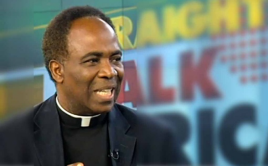 Il a été nommé par le Maître de l’Ordre, le fr. Gerard  Francisco Timoner III, O.P, le 25 octobre 2020, et CURIA GENERALITIA FRATRUM ORDINIS PRAEDICATORUM  Piazza Pietro D´Illiria 1, 00153 Roma | idi@curia.op.org | press@curia.op.org 4  IDI nº 605, décembre 2020  assigné au couvent de Sainte Sabine, à Rome, le  10 décembre 2020.  Jusqu'à cette nomination, le fr. Aniedi était le  Directeur exécutif du Réseau Foi et Justice Afrique  (AFJN) basé à Washington DC et membre de  l'Institut de Recherche Politique (IPR) de la  « Catholic University of America ». Son  engagement clé au sein de l’AFJN a porté sur la  défense de politiques africaines justes et sur la  formation de groupes de la société civile basés sur  l'enseignement social catholique, les techniques  d'analyse sociale contextuelle et la mobilisation de  groupes pour une défense concrète des questions  qui ont un impact sur leurs communautés.  Auparavant, il a été coordinateur du ministère  ethnique à la Conférence des évêques catholiques  des États-Unis (USCCB) et vicaire provincial pour  l'Amérique du Nord et les Caraïbes de la province  dominicaine de Saint-Joseph le Travailleur, au  Nigeria et au Ghana.  Le fr. Aniedi a une expérience diversifiée du  ministère pastoral au Nigeria, en République  démocratique du Congo et aux États-Unis,  notamment comme aumônier des jeunes, aumônier  de la Fédération nigériane des étudiants  catholiques, collaborateur à la paroisse St.  Ambroise de Boston, Massachusetts, aumônier de  l'université d'Ife, Nigeria, aumônier des Sœurs des  Saints Cyrille et Méthode, et aumônier du centre  médical Geisinger à Danville, Pennsylvanie.  Il a enseigné dans plusieurs universités aux États Unis et au Nigeria. Pendant de nombreuses  années, il a dirigé des ateliers et des séminaires sur  l'orientation culturelle pour les serviteurs de la  pastorale internationale et le programme de  compétence interculturelle pour les professionnels  travaillant dans le domaine de l’immigration.  Ses attentes en tant que Promoteur de Justice  et Paix et Délégué auprès des Nations Unies « C'est un honneur pour moi d'être appelé à servir  la famille dominicaine de cette façon. Je suis  reconnaissant de la confiance qui m'a été accordée.  Ma première tâche, tant à Rome qu'à Genève, sera  de me familiariser avec le terrain. J'ai besoin  d'apprendre ce qui a été fait par mes prédécesseurs  au fil des années, comment chaque tâche a été  menée et quelle a été l'efficacité des initiatives dans  ce domaine.  Donc, en fait, ma priorité numéro un est de  m’informer sur la Commission, sur les milieux dans  lesquels les membres de la famille dominicaine  exercent leur ministère, sur les défis qu'ils doivent  relever dans leurs différents contextes et sur la  façon dont ils négocient ces défis. Sachant que  nous sommes répartis dans 120 pays, cela prendra  un certain temps, étant donné la grande diversité au  sein de la famille et les contextes divergents dans  lesquels nous sommes amenés à servir. En apprenant à connaître le terrain, j'espère  continuer à construire et à renforcer la solidarité au  sein de la famille, mais j’essaierai aussi de relier ces  coalitions au-delà de l’Ordre, à d'autres institutions  qui ont une mission similaire ou qui pourraient être  incitées à faire partie de la mission de justice.  L'union fait la force. Un proverbe africain - éthiopien  - dit que "Quand les toiles d'araignées s'unissent,  elles peuvent ligoter un lion". Plus nous collaborons  pour résoudre les problèmes, meilleurs sont nos  résultats. Nous vivons une époque particulièrement difficile.  D'une part, nous avons une tendance croissante à  la mondialisation tout en nourrissant des soupçons  sur un "programme mondial unique", et d'autre part,  nous avons des tendances nationalistes et  exclusivistes bien ancrées qui ont une vision du  monde divisé selon le schéma : Eux-Nous.  Et pourtant, avec l’arrivée de la pandémie COVID 19, la réalité nous montre que nous sommes  effectivement tous interconnectés dans ce monde.  Ce qui se passe même très loin de ma réalité  devrait me préoccuper.  La question est donc de savoir comment, en tant  que famille, nous négocions dans le cadre de ces  tendances. Comment réfléchir collectivement aux  moyens appropriés pour faire comprendre aux  personnes que nous sommes effectivement une  famille de Dieu, répartie dans des contextes, des  régions et des zones géographiques différents,  mais néanmoins une seule famille. Le pape Paul VI avait rappelé que notre  interdépendance est telle que lorsqu'un membre de CURIA GENERALITIA FRATRUM ORDINIS PRAEDICATORUM  Piazza Pietro D´Illiria 1, 00153 Roma | idi@curia.op.org | press@curia.op.org 5  IDI nº 605, décembre 2020  la famille est rabaissé, nous sommes tous  rabaissés ; et lorsqu'un membre est élevé, nous  sommes tous élevés. Cette interdépendance est  très apparente dans l'impact mondial de COVID-19,  nous devons donc commencer à imaginer notre  monde en termes d'interdépendance et de  connectivité. La famille dominicaine est dotée d'un riche héritage,  d'une multitude de ressources, de talents et  d'expériences. Mon objectif sera de travailler avec  elle pour trouver des moyens novateurs de d’utiliser  ses trésors afin de nous mobiliser pour de meilleurs  résultats ». ■ Nomination du nouveau  président de Spem Miram  Internationalis Le 12 novembre 2020, le Maître de l'Ordre, le  frère Gérard Francisco Timoner III, O.P., a  nommé le frère Juan Ubaldo López  Salamanca, O.P., comme Président du Conseil  de "Spem Miram Internationalis" (SMI). 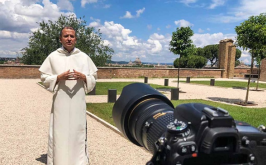 Il succède au fr. Krzysztof Poplawski, O.P., de la  Province de Pologne, qui vient de terminer son  mandat. Le fr. Ubaldo est fils de la province de San Luis  Bertrán en Colombie. Il est actuellement  Promoteur Général des Laïcs. Spem Miram Internationalis (SMI), est une  organisation de l'Ordre des Prêcheurs sous la  direction des Chapitres Généraux et du Maître de  l'Ordre, créée pour gérer les fonds de solidarité de  l'Ordre et rechercher de nouveaux moyens de  soutien pour la formation des frères et la mission de  l'Ordre. Il opère sous la direction d'un Conseil  nommé par le Maître de l'Ordre. Les membres actuels du Conseil du SMI sont les  suivants: fr. Richard Ounsworth, O.P., fr. Pablo  Condrac, O.P., fr. Benjamin Sombel Sarr, O.P., fr. Anthony Walsh, O.P. ■ Accueil de l'Encyclique Fratelli  Tutti par la famille dominicaine  en Amérique latine et aux  Caraïbes. 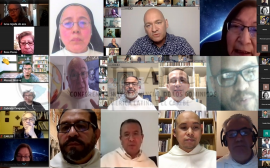 Afin de faciliter la communication entre les entités,  de promouvoir le dialogue sur des thèmes d'intérêt  commun et de soutenir la formation permanente de  la famille dominicaine en Amérique latine et dans  les Caraïbes, l'équipe de coordination de la  Conférence Interprovinciale des Dominicains  d'Amérique Latine et des Caraïbes (CIDALC) a  organisé le 4 décembre, à 16 h.00 à Lima, au  Pérou, un colloque en ligne sur l’accueil de  l'encyclique Fratelli Tutti. Des sœurs, des moniales,  des laïcs et des frères de la famille dominicaine de  toute l'Amérique latine et des Caraïbes ont participé  à cette rencontre. Selon les données des CURIA GENERALITIA FRATRUM ORDINIS PRAEDICATORUM  Piazza Pietro D´Illiria 1, 00153 Roma | idi@curia.op.org | press@curia.op.org 6  IDI nº 605, décembre 2020  différentes plate-formes de médias sociaux,  l'événement a été vu plus de 2000 fois. Comme nous le savons, Fratelli Tutti est la  troisième encyclique du pontificat. Dans ce texte, le  pape François appelle l'humanité entière à  découvrir dans l'amour une force qui devrait  transformer les relations internationales, la  politique, l'économie et la culture. La réunion a commencé par un mot de bienvenue  de la part du frère Luis Javier Rubio, O.P., socius  du Maître de l'Ordre pour l'Amérique latine et les  Caraïbes et président de la CIDALC, qui a souligné  l'importance d’organiser des événements comme  celui-ci, dans lesquels, en tant que famille  dominicaine, nous pouvons réfléchir et rêver de  notre devenir en tant que fils et filles de saint  Dominique dans cette partie du monde. Après  l'accueil et l'exhortation à travailler ensemble, nous  avons tous prié avec un texte préparé par Sœur  Adriana Colombres, du monastère de Buenos  Aires, en Argentine. Après cette prière et la présentation des  intervenants, Sœur Genoveva Saénz Quispe DIC a  commencé son intervention par une réflexion  biblique sur la parabole du Bon Samaritain et la  dimension miséricordieuse exprimée dans  l'Évangile selon saint Luc, texte qui a inspiré au  Pape la rédaction de cette encyclique. Sœur  Genoveva a expliqué ce que cette dimension  samaritaine représente pour les sœurs  dominicaines d'Amérique latine et en général pour  la famille de Dominique en cette période de  pandémie : une façon d’être attentives au besoin de  nos frères souffrants laissés sur le bord du chemin.  Le fr. Gonzalo Ituarte Verduzco, O.P., de la  province du Mexique, était le deuxième intervenant.  Il nous a invités à renouveler notre engagement  dans la recherche de la vérité, en nous rappelant  que ce mot est aussi notre devise mais qu’il ne doit  pas être notre épée, c'est-à-dire qu'en tant que  dominicains, nous devons effectuer une itinérance  intellectuelle, en quittant nos sécurités, pour nous  découvrir et nous enrichir des vérités trouvées dans  d'autres cultures et dans d'autres religions. Fratelli  Tutti nous encourage à construire des sociétés plus  inclusives et plus solidaires et c’est là une grande  tâche pour l'Ordre qui est appelé à annoncer  l'Évangile aux quatre coins du monde ; il a  également rappelé une partie de notre histoire et  l'invitation faite par divers Chapitres généraux à  assumer cette mission. La troisième conférence a été donnée par le Dr  Jelson Oliveira, un laïc dominicain du Brésil. Le  Dr Jelson a commencé par demander des prières  pour les milliers de personnes décédées à cause de  la pandémie de COVID-19. La pandémie a révélé  de grandes inégalités en Amérique latine : santé,  éducation, médias, etc. Il a donc demandé à toutes  les branches de l'Ordre de faire un effort intellectuel  pour comprendre le monde dans lequel nous  vivons, mais aussi un effort concret afin de  participer, avec compassion, à la transformation de  ce monde en Royaume de Dieu avec des actions  politiques qui dépassent la confrontation entre la  gauche et la droite et recherchent un authentique  développement humain. 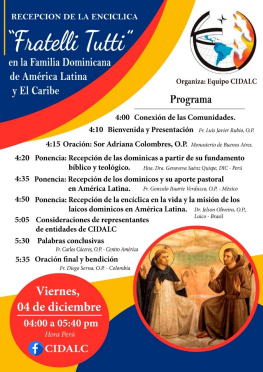 Une fois les principales présentations terminées, le  modérateur de l'événement a présenté à la famille CURIA GENERALITIA FRATRUM ORDINIS PRAEDICATORUM  Piazza Pietro D´Illiria 1, 00153 Roma | idi@curia.op.org | press@curia.op.org 7  IDI nº 605, décembre 2020  dominicaine de la région les nouveaux membres de  la Curie généralice, qui collaboreront avec le Maître  de l'Ordre, le frère Gérard Timoner, O.P., pour  favoriser le développement de l'Ordre : le fr.  Florentino Bolo, O.P., de la province des  Philippines, qui est maintenant le socius du Maître  de l'Ordre pour la vie apostolique, puis le fr. Juan  Ubaldo López Salamanca, O.P., de la province de  Saint Louis Bertrand en Colombie, le nouveau  Promoteur général du laïcat dominicain, et le fr.  Fernando García, O.P., de la province du Mexique,  qui a été récemment nommé Promoteur des  Moniales de l'Ordre. Chacun a pris la parole pour  expliquer son nouveau rôle et ses attentes au  moment de commencer son nouveau ministère. Après ces présentations, les commentaires  présentés par des membres des différentes entités  de la famille dominicaine ont été partagés,  notamment ceux de Marianella Parra Montero,  Péruvienne, laïque dominicaine et docteur en droit  civil, du frère Kleyver José García, O.P., vicaire  provincial du Venezuela, du frère paraguayen  Edgar Rubén Olmedo, O.P. Le frère Fernando  Delgado, O.P., de la vice-province de Bolivie et  secrétaire du CIDALC, a ensuite parlé de l’accueil  de l'encyclique dans la famille dominicaine de son  pays. Tous ont souligné l'importance de  l'organisation de la rencontre et de la tâche sérieuse  qui nous incombe, en tant que membres de la  famille dominicaine, pour mettre en pratique, dans  chaque nation, les grandes orientations pastorales  qui figurent dans le document, avec une attention  particulière à ceux qui se trouvent en situation  marginale : les pauvres, les femmes, les migrants,  etc. Après les "échos" de nos frères, c'était au frère  Carlos Cáceres, O.P., Provincial d'Amérique  centrale, de faire la synthèse de ce qui a été  exprimé par chaque intervenant et de présenter les  conclusions de la rencontre. Le frère Carlos a  souligné à juste titre les principales lignes  théologiques, spirituelles et pastorales de ce qui a  été exprimé par nos intervenants, en relation avec  les tâches qui se présentent aujourd'hui à la famille  dominicaine dans notre région. En conclusion, le frère Diego Orlando Serna, O.P., Provincial de Colombie, a invité les participants à  rendre grâce pour l’organisation de cet événement,  par un moment de prière et une bénédiction au nom  du Père du Fils et du Saint-Esprit. ■ Conférence virtuelle  européenne inter-noviciats sur  la sainteté dominicaine 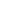 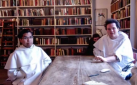 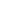 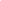 Plus de 27 novices et six maîtres de novices  Européens se sont réunis virtuellement via Zoom  pour une présentation du fr. Gianni Festa, O.P., Postulateur général de l'Ordre sur la spiritualité  dominicaine intitulée "Redécouvrir le visage du  Père dans les visages de ses fils et filles  aujourd'hui". Le frère Gianni a commencé par déclarer que 2021  sera une année importante pour la Famille  dominicaine alors que nous célébrons et nous nous souvenons du huitième centenaire du "dies natalis"  de notre père fondateur, Saint Dominique. Le terme  de "Père" est approprié car un grand nombre  d'hommes et de femmes, au cours des siècles,  reconnaissant le charisme de la paternité de saint  Dominique, ont trouvé en lui un refuge en tant que  fils et filles, et frères et sœurs. Le terme de  "Fondateur" est également à sa place parce que, à  l'écoute de la voix de l'Esprit, attentif aux signes des  temps et disposé à discerner la volonté de Dieu  dans les événements et les personnes qu'il  rencontrait sur son chemin itinérant, il a donné vie  à l'Ordre des Prêcheurs.  Il a fait la constatation que saint Dominique a  mystérieusement transmis et révélé sa sainteté, à CURIA GENERALITIA FRATRUM ORDINIS PRAEDICATORUM  Piazza Pietro D´Illiria 1, 00153 Roma | idi@curia.op.org | press@curia.op.org 8 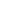 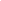  IDI nº 605, décembre 2020  un certain nombre de bienheureux et de saints qui  débordent de notre calendrier liturgique. Il ne s'agit  pas d'histoire ou de formes de sainteté excluant  d’autres, mais d'une sainteté vivante, universelle et  vibrante qui dépasse les limites et les frontières du  temps, de la langue, de la culture et de la  géographie. Aujourd'hui encore, nos bienheureux et  nos saints nous enjoignent à ne pas oublier  l'exemple et l'héritage de notre Saint-Père. Ils nous  encouragent à suivre ses traces et à avoir confiance  en leur amitié et leur aide. Aujourd'hui comme hier. Le Père Gianni a évoqué les attributs et les vertus  héroïques de saints hommes et femmes du XXe  siècle promus dont la cause est promue par l'Ordre,  tels que les intellectuels Marie-Joseph Lagrange et  Juan Gonzáles Arintero ; l'évêque et martyr en  Algérie, Pierre Claverie ; l'apôtre des prisons et  homme de compassion Jean-Joseph Lataste ; l'apôtre de l'Amazonie José Álvarez Fernández, dit  Apaktone ; les martyrs Maura Clarke, Ita Ford, Jean  Donovan, Dorothy Kassel, Giuseppe Girotti et  Katerina Abrikosova, ou encore les laïcs Giorgio La  Pira, Piergiorgio Frassati, Élisabeth Leseur et Tilde  Manzotti. 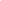 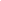 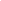 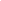 De tous nos saints frères et sœurs, nous apprenons  que la sainteté dominicaine a toujours été  considérée comme un puissant moyen de  formation, d'unité, de tradition et d'identité pour  l'Ordre. Étudier et lire les biographies de ces saints  hommes et femmes, sur les épaules desquels nous  nous trouvons, n'est pas simplement une question  de savoir comment et d'où nous venons, mais il est  essentiel de savoir comment nous devons vivre et  où nous devons diriger nos vies. Le frère Gianni, avant de commencer sa  présentation, a cité Simone Weil : « Le monde a  besoin de saints qui ont du génie, comme une ville  où la peste fait rage a besoin de médecins ». Quelle  citation opportune pour nous inspirer à écouter la  voix de l'esprit, à être attentifs aux signes des temps  et à discerner la volonté de Dieu en tant que  dominicains. ■ Ordinations sacerdotales dans  le Vicariat provincial du  Rwanda et du Burundi  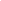 Deux frères dominicains ont été ordonnés prêtres  dans le Vicariat provincial du Rwanda et du  Burundi, Province du Canada. Il s'agit du frère  Olivier Kwihangana, O.P., rwandais, ordonné le 17  octobre 2020 dans la chapelle de la Grande Maison  Saint Albert à Nyagatare, au Rwanda, et du frère  Désiré Bizimana, O.P., burundais, ordonné le 15  novembre 2020 dans la chapelle des frères  dominicains à Bujumbura, au Burundi. Leur  ordination, initialement prévue le 8 août 2020 à Bujumbura (Burundi), a été célébrée séparément  en raison de la pandémie de COVID-19.  Mgr Servilien Nzakamwita, O.P., évêque du  diocèse de Byumba au Rwanda, qui a ordonné le  frère Olivier, a souligné dans son homélie que le  père Olivier n'a pas été élevé au sacrement de  l'ordre parce qu'il serait quelqu'un d'extraordinaire  mais qu'il pourrait cependant le devenir par son CURIA GENERALITIA FRATRUM ORDINIS PRAEDICATORUM  Piazza Pietro D´Illiria 1, 00153 Roma | idi@curia.op.org | press@curia.op.org 9 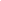 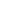  IDI nº 605, décembre 2020  dévouement au service du salut de l'humanité pour  la gloire de Dieu.  Le P. Raphaël Manikiza Uwineza, O.P., Vicaire  provincial du Vicariat du Rwanda et du Burundi, a  félicité le nouveau prêtre ordonné et a remercié ceux qui ont participé à l'ordination. Il a conseillé au  frère Olivier de prendre des mesures fermes en tant  que prêtre, de rester proche des fidèles et d'avoir  une synergie avec tous les frères ainsi que tous  ceux qui sont impliqués dans l'activité pastorale  dans un esprit de consultation et de solidarité.  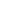 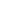 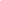 Dix prêtres, surtout des diocésains, et des fidèles  laïcs étaient présents. La famille du frère Olivier et  les amis des dominicains étaient là pour se réjouir  avec les frères. Cependant, beaucoup d'autres  personnes n'ont pas pu venir en raison des  restrictions de mouvement dues à la pandémie.  Lors de l'ordination à Bujumbura, le prélat  ordonnant, Mgr Gervais Banshimiyubusa, du  diocèse de Bujumbura, dans son homélie, a exhorté le frère Désiré, à utiliser les différents dons que  Dieu lui a donnés pour le salut du peuple de Dieu  avec une prédilection pour les pauvres. L'évêque l'a  en outre exhorté à utiliser ses dons pour marcher  sur les traces de certaines des grandes figures  dominicaines comme saint Thomas d'Aquin et saint  Albert le Grand dont la fête a été célébrée le même  jour.  Etaient présents l'évêque Evariste Ngoyagoye,  évêque émérite de Bujumbura, des prêtres religieux  et diocésains, des moniales dominicaines de  Rweza, des membres de la famille dominicaine du  Burundi, des membres de la famille du frère Désiré,  des amis des dominicains. Malheureusement, les  frères dominicains du Rwanda, y compris le vicaire  provincial, n'ont pas pu venir en raison des  restrictions imposées par le covid 19.  Dans son mot d’action de grâce, le frère Désiré a  remercié Dieu pour son ordination. Il a remercié diverses personnes qui ont joué un rôle important  dans sa vie religieuse, notamment ses parents, les  frères dominicains, les chorales dominicaines ainsi  que Radio Maria Burundi, pour avoir contribué à sa  connaissance des dominicains et pour avoir marché avec lui sur les traces de saint Dominique tout au  long de sa formation. Soumis par: Fr. Ezéchiel Rivuzimana, O.P., and Fr. Callixte  Habonimana, O.P. ■ Des couleurs rayonnantes, un  défi à la créativité en période de  pandémie L'année 2020 nous a plongés dans une itinérance  vitale aux dimensions multiples, pour prendre soin  de nos vies et garder l'espoir dans des contextes  d'incertitude. Du point de vue éducatif, il s'agissait  d'un changement radical, puisque dans notre pays,  l'Argentine, nous n'avons eu que neuf jours de 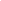 CURIA GENERALITIA FRATRUM ORDINIS PRAEDICATORUM  Piazza Pietro D´Illiria 1, 00153 Roma | idi@curia.op.org | press@curia.op.org 10 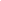 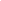  IDI nº 605, décembre 2020  rencontres en tête à tête avec  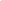 nos élèves pour passer  brusquement à travers tout un  cycle scolaire d’éducation  passant par la virtualité. Nous  avons relevé le défi de former  d'urgence les enseignants à  l'utilisation de la plateforme  éducative et à la production de  matériel pédagogique pour  l'enseignement virtuel. Nous  avons répondu aux différentes  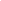 exigences des familles, tant sur  le plan économique que dans  la complexité de  l'accompagnement des  enfants, en nous appuyant sur  les propositions pédagogiques  pastorales de notre Colegio La  Asunción à Santiago del  Estero. Nous basons notre proposition  pastorale éducative sur un  programme d'évangélisation qui rend possible  l'incarnation de l'Evangile à partir de la culture et de  la construction de la connaissance. C'est pourquoi  nous cultivons l'intériorité et la solidarité comme  moyens concrets de faire naître une culture de plus  en plus humaine. Cette année, nous avons pu  systématiser le travail à partir de projets intégrant le  développement des capacités de nos étudiants.  Nous aimerions partager l'expérience faite à partir  d'un des projets de l'école primaire, intitulé : " Des  couleurs rayonnantes", basée sur la question :  Comment puis-je découvrir et transmettre la joie de  la présence de Dieu dans ma vie ? L'équipe  pédagogique a proposé aux élèves différents points  d'apprentissage qui ont été choisis dans l'étude de  la biographie et de la production artistique de  Brigitte Loire, dominicaine du Verbe incarné : sa  vie, ses options pastorales, l'engagement de l'art au  Mexique, l'utilisation des couleurs, l'analyse de  certaines de ses œuvres dont la Visitation, les  formes géométriques de ses vitraux et surtout la  source à partir de laquelle elle exprime son art qui est son expérience de Dieu. L’équipe a découvert  qu'il est possible d'être prophète à partir d'une  œuvre d'art comme "Las mujeres de Juárez", parce  qu’à travers elle, on peut annoncer le message de  Dieu et dénoncer les injustices. A partir de la  géographie et de l’utilisation de l'anglais, il a été  possible de localiser les  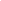 pays dans lesquels elle a  vécu et les lieux  importants du District  fédéral. Le 19 octobre,  nous nous sommes réunis  en tant qu'étudiants et  enseignants lors d'une  vidéoconférence avec  notre artiste bien-aimée  pour l'écouter  personnellement et lui  poser quelques  questions. Cette  rencontre a été le point  culminant de ce projet, où  les adolescents  attendaient de rencontrer  l'artiste et la sœur  dominicaine. Le dialogue  et l'écoute de leur  expérience de la  rencontre avec Dieu qui  se reflète dans chacune  de ses œuvres ont surpris les élèves et les plus  enclins à l'expression artistique ont consulté ses  sources d'inspiration. Brigitte a partagé des  moments importants de sa vie, comme la façon  dont elle a dû étudier l'art en pleine Seconde Guerre  mondiale et aussi comment elle vit son engagement  pour la Justice et la Paix au Mexique dans la  perspective d'une prédication artistique. Le projet  s'est conclu par un moment de spiritualité et de  production artistique des étudiants, basé sur  l'inspiration provenant du travail de Brigitte et de la  présence de Dieu dans leur vie, dans le contexte  complexe de la Pandémie. Ce processus, permettant la rencontre d’artistes de  la famille dominicaine en Amérique latine et aux  Caraïbes, est l’un des fruits de la Prédication, car  nous avons rencontré Brigitte et notre amitié a  rendu possible une rencontre pastorale éducative  dans un contexte complexe, afin de soutenir  l'espérance. Pour conclure, cette pandémie nous a  fait découvrir des possibilités auxquelles nous  n'avions pas pensé auparavant, elle a raccourci les  distances et, malgré l'isolement que nous avons  connu, elle nous a reliés bien au-delà de nos  frontières physiques. Nous espérons que la  prédication dans notre Ordre continuera à relever  les défis que chaque contexte pose à notre CURIA GENERALITIA FRATRUM ORDINIS PRAEDICATORUM  Piazza Pietro D´Illiria 1, 00153 Roma | idi@curia.op.org | press@curia.op.org 11 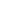 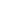  IDI nº 605, décembre 2020  créativité, à rendre possibles les rencontres, les  rêves et la vie partagée qui donnent un sens à notre  voyage quotidien. Soumis par: Sœur Valeria Nougués op (Dominicaine du Saint-Nom  de Jésus) ■ INTERVIEW: Famille  dominicaine et droits de  l'homme – passé, présent et  futur 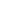 Frère Mike, la Famille Dominicaine -en  particulier dans les pays hispanophones- sera  heureuse de recevoir une nouvelle contribution  à Justice et Paix avec ce livre. Peut-on encore  dire qu'il y a des Dominicains qui se consacrent  à la défense des plus vulnérables ? Où les  trouve-t-on et qui défendent-ils ? Il reste beaucoup de Dominicains très dévoués à la  défense des plus vulnérables – ils sont trop  nombreux pour les énumérer ici. Dans les articles  du livre que j’ai édité avec Sr Tina, il y a un compte  rendu complet de ce que font les Dominicains, et on  constate qu’ils s’impliquent de plus en plus en  profondeur. En voici quelques exemples récents :  – La défense permanente du droit à la terre en  République dominicaine par le frère Miguel  Angel Gullon, O.P., et la famille dominicaine.  Radio Seybo, dont le frère Miguel Angel est le  directeur, a récemment reçu un prix pour la  défense des droits de l'homme à travers les  médias en Amérique latine et dans les Caraïbes.  – La famille dominicaine aux Philippines a  contesté l’action du gouvernement pour son  implication dans des exécutions extrajudiciaires,  ce qui a conduit le frère Victor Calvo, O.P., à  recevoir des menaces. – La prise en charge des enfants vulnérables et la  lutte pour leurs droits : enfants des rues en Inde,  jeunes prisonniers en Côte d'Ivoire, enfants  exploités dans les mines artisanales de la  République démocratique du Congo, enfants  victimes de la guerre en Ukraine, enfants  abandonnés de migrants au Guatemala après  leur expulsion par les États-Unis. Un grand  nombre de ceux-ci a le COVID-19. – Soutien aux familles des personnes victimes de  massacres en Colombie et efforts de médiation  entre l'armée et les groupes armés. – Soutien aux migrants vulnérables et aux  victimes de la traite des êtres humains aux  Philippines, aux États-Unis, au Canada, en  Espagne, en France. – Défense des droits des peuples indigènes au  Pérou, Mexique, Guatemala, Brésil, Philippines,  en Inde, en Indonésie. – Lutte contre la destruction de l'environnement  au Kenya, au Brésil, en RD Congo, aux États Unis. – Promotion du dialogue interreligieux au Caire et  à Istanbul. – Dans la plupart des pays, les Dominicains sont  aux côtés des personnes pauvres et vulnérables  comme par exemple certaines femmes, des  personnes atteintes de surdité. Ils leur donnent  les moyens de se prendre en charge en  particulier dans le domaine de l'éducation. Quelles sont les questions urgentes, abordées  dans le livre, qui nous interpellent pour la  prédication de la Famille dominicaine?  (maintenant et à l'avenir)CURIA GENERALITIA FRATRUM ORDINIS PRAEDICATORUM  Piazza Pietro D´Illiria 1, 00153 Roma | idi@curia.op.org | press@curia.op.org 12 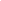 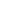  IDI nº 605, décembre 2020  La déclaration finale du Congrès énonce tous les  grands défis, mais je signalerai les défis prioritaires  suivants : 1. Faire de la mission de justice et paix une  partie intégrante de notre charisme  dominicain, comme un pilier de la prédication  de l'évangile. Ce n'est pas nouveau !  Chaque jour, dans notre prière du matin ou  du soir, nous prions pour la justice et la paix. 2. Intégrer l'enseignement social catholique et  la défense des droits de l'homme dans tous  les aspects de la formation de la Famille  dominicaine - frères, sœurs, moniales, laïcs,  associés, fraternités de prêtres, jeunes, et  autres mouvements et membres de la  famille. 3. Promouvoir l'étude de Laudato Si comme  moyen d'enseigner une écologie intégrale  qui relie le bien-être des humains avec  l'ensemble de la création. 4. Adopter et promouvoir le Processus de  Salamanque qui demande aux Dominicains,  à nos institutions éducatives et à nos projets  apostoliques d’orienter notre étude, nos  recherches, nos analyses et notre action  vers la solution des défis auxquels notre  monde est confronté, créant ainsi une  synergie entre notre vie intellectuelle et notre  vie apostolique. 5. Renforcer la présence dominicaine aux  Nations Unies en veillant à ce que la voix de  ceux qui souffrent de violation des droits de  l'homme soit entendue au plus haut niveau  grâce au partage de la famille dominicaine  sur le terrain, en augmentant aussi les  ressources consacrées à cette mission et à  des projets concrets de justice et de paix.  6. Soutenir ceux qui prennent des positions  prophétiques, comme nos premiers frères et  sœurs, pour dénoncer les structures de  péché qui oppriment les gens et violent  l'ensemble de la création (Jean-Paul II:  Sollicitudo rei socialis 36-37). Dans le cadre des célébrations du jubilé de  notre Ordre dominicain, Dies Natalis de saint  Dominique, qu'est-ce que ce nouveau livre nous  apporte ? Alors que nous nous préparons à célébrer le Dies  Natalis de notre père saint Dominique, ce livre nous  rappelle ce qui l'a principalement motivé : suivre les  traces de Jésus. C'est la compassion pour les  souffrances qui brûlaient en lui qui l'a conduit à  consacrer sa vie et toute son énergie à écouter les  gens et à prendre soin de leur souffrance. Il était  toujours à la recherche de mots d'espoir qui  donneraient vie aux gens. Sa théologie et ses  actions n'ont jamais été abstraites. Comment  pourrions-nous faire autrement ? Frère Mike, avez-vous quelque chose de spécial  à dire à la famille dominicaine ? Alors que j'arrive au terme de mon mandat, après  sept ans passés dans cette mission mondiale, je  remercie Dieu pour le don qu'il m'a fait. J'ai  rencontré tant de frères et sœurs dominicains  merveilleux qui m'ont révélé l'amour et la  miséricorde de Dieu. Aussi, alors que je vais rentrer  chez moi en Afrique du Sud, je voudrais remercier  tous les membres de la Famille dominicaine pour  leur fidèle collaboration, leur patience et surtout  l'amour qu’ils m’ont témoigné au cours de ces  années ! Vous m'avez rendu fier d'être dominicain ! Merci beaucoup. ■CURIA GENERALITIA FRATRUM ORDINIS PRAEDICATORUM  Piazza Pietro D´Illiria 1, 00153 Roma | idi@curia.op.org | press@curia.op.org 1 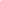 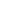  IDI nº 604, noviembre 2020  INFORMATIONS 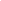 DOMINICAINES INTERNATIONALES __________ Curia Generalitia Fratres Ordinis Praedicatorum Piazza Pietro d’Illiria, 1  00153 ROMA E-MAIL idi@curia.op.org press@curia.op.org WEBSITE www.op.org idi.op.orgCURIA GENERALIZIA FRATRES ORDINIS PRAEDICATORUM  Piazza Pietro D´Illiria 1, 00153 Roma | idi@curia.op.org | press@curia.op.org 